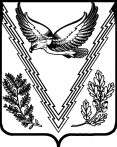 АДМИНИСТРАЦИЯ  ОТДАЛЕННОГО СЕЛЬСКОГО ПОСЕЛЕНИЯАПШЕРОНСКОГО РАЙОНАПОСТАНОВЛЕНИЕот 30 декабря 2021г.                                                                                             № 59 поселок ОтдаленныйОб утверждении порядка применения в 2022 году бюджетной классификации Российской Федерации в части, относящейся к бюджету Отдаленного сельского поселения Апшеронского районаВ целях установления, детализации и определения порядка применения бюджетной классификации Российской Федерации в части, относящейся к  бюджету Отдаленного сельского поселения Апшеронского района, п о с т а н о в л я ю:1. Установить порядок применения целевых статей расходов в части, относящейся к бюджету Отдаленного сельского поселения Апшеронского района (приложение № 1);                                    2. Утвердить перечень видов доходов бюджетов бюджетной системы Российской Федерации и соответствующих им кодов подвидов (групп, аналитических групп) доходов бюджетов, главным администратором которых является  администрация  Отдаленного сельского   поселения   Апшеронского   района   (приложение № 2).                                      3. Установить, что перечень и коды целевых статей расходов районного бюджета, финансовое обеспечение которых осуществляется за счет иных межбюджетных трансфертов, имеющих целевое назначение, определяются в порядке, согласно приложению № 1 к настоящему постановлению.4. Поручить специалисту 1-й категории (Печенниковой Е.Н.) осуществлять постоянный контроль за исполнением настоящего постановления и при необходимости обеспечить своевременное внесение в него соответствующих изменений. 5. Специалисту 1-й категории (Печенниковой Е.Н.) обеспечить своевременное направление заявки на добавление бюджетной классификации на адрес технической поддержки программного комплекса АС «WEB-консолидация», связанных с уточнениями, вносимыми приказами Министерства финансов Российской Федерации, Министерства финансов Краснодарского края, постановлением администрации Отдаленного сельского поселения Апшеронского района об установлении порядка применения бюджетной классификации.6. Постановление от 31 декабря 2020 года № 40 «Об утверждении порядка применения в 2021 году бюджетной классификации Российской Федерации в части, относящейся к бюджету Отдаленного сельского поселения Апшеронского района» считать утратившим силу.7. Контроль за исполнением настоящего постановления оставляю за собой.8. Настоящее постановление вступает в силу со дня его подписания и распространяется на правоотношения, возникшие с 01 января 2022 года.Глава Отдаленного сельского поселенияАпшеронского района                                                                          А.А. Устян                 ФИНАНСОВОЕ УПРАВЛЕНИЕАДМИНИСТРАЦИИ МУНИЦИПАЛЬНОГО ОБРАЗОВАНИЯАПШЕРОНСКИЙ РАЙОНПРИКА